Gra w wężaZabawa ta jest prosta, wesoła i przede wszystkim skuteczna. Jest jedną z ulubionych zabaw dzieci.Dziecko siada na krześle z wyprostowanymi plecami.Ręce kładzie na brzuchu i koncentruje się na poleceniach, które od nas usłyszy.Teraz przez 4 sekundy wciąga powietrze nosem tak, aby czuły, że rośnie mu brzuch.Następnie jego zadaniem jest powolne wypuszczanie powietrza przez zaciśnięte zęby, tak by uzyskało jak najdłuższe syczenie węża.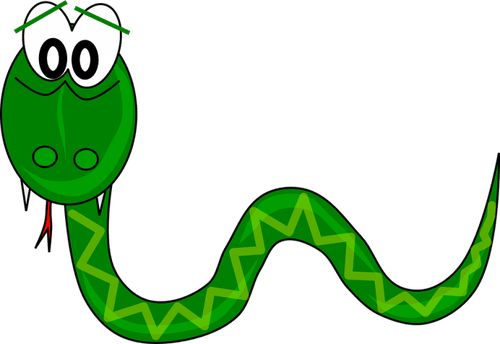 2. Dmuchanie wielkiego balonaKolejne ćwiczenie oddechowe stanowi doskonałą zabawę.Dziecko siada na krześle z wyprostowanymi plecami.Jego zadaniem jest dmuchanie wielkiego niewidzialnego kolorowego balona.W tym celu nabiera powietrze nosem i wypuszcza ustami wyobrażając sobie jak jego balon staje się coraz większy i większy.Warto zaznaczyć, że w tym ćwiczeniu dzieci, podobnie jak dorośli, wykazują tendencję do nabierania powietrza przez usta. Dokładnie to zazwyczaj robimy, kiedy chcemy nadmuchać balon.Z tego względu dziecko należy korygować tak, by podczas wykonywania ćwiczenia nabierało powietrze przez nos jednocześnie wypełniając powietrzem przeponę. Wypuszczanie powietrza powinno natomiast przypominać dmuchanie gigantycznego balona.3. Oddychanie w stylu słoniaTo również bardzo dobrze odbierane przez maluchy ćwiczenie oddechowe. Koniecznie zobacz jak poprawnie je wykonać.Dziecko powinno zająć pozycję stojącą, nogi lekko rozszerzone.Mówimy mu, że za chwilę zamieni się w słonika, więc koniecznie musi oddychać jak małe słoniątko.Dziecko głęboko nabiera powietrze przez nos, a kiedy to robi, unosi ramiona tak, jakby to była trąba słonia. Jednocześnie napełnia powietrzem przeponę.Następnie wydycha powietrze przez usta w sposób dźwięczny powoli opuszczając „trąbę” ku dołowi.B. Aszklar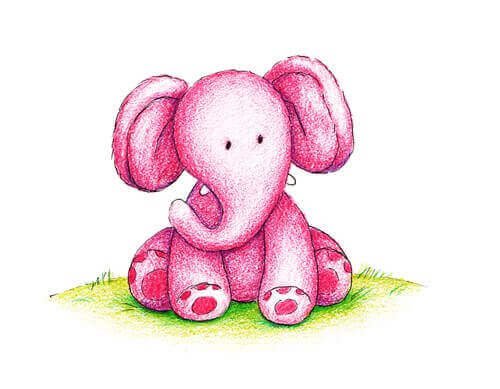 4. Oddech lampartaNaśladowanie oddechu tego dużego kota to ćwiczenie nieco bardziej złożone, które doskonale angażuje przeponę.Dziecko na podłodze przybiera postawę kota.Nabiera powietrze przez nos obserwując jak napełnia się jego brzuch i obniża kręgosłup.Przy wydechu następuje opróżnienie brzucha i lekkie podniesienie pleców.                                                                                                   Bernadeta  Aszklar